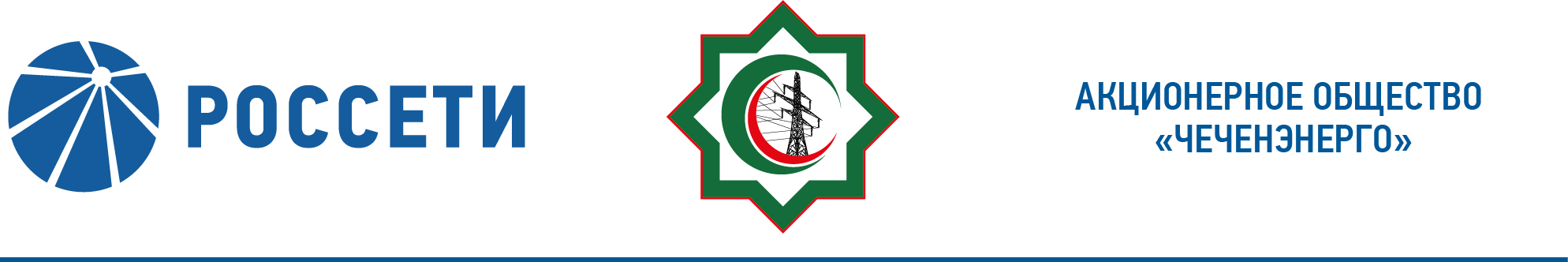 ПРИКАЗОб утверждении Методики определения НМЦ В соответствии с Единым стандартом закупок ПАО «Россети» (Положение о закупке), утвержденным решением Совета директоров 
ПАО «Россети» (протокол от 17.12.2018 № 334 в редакции протокола 
от 01.03.2022 № 485), на основании протокола заседания Совета директоров                    ПАО «Россети Северный Кавказ» от 04.04.2022 № 494ПРИКАЗЫВАЮ:1. Утвердить Методику определения и обоснования цены единицы товара, работы, услуги, определения максимального значения цены договора 
при выборе поставщиков/подрядчиков по закупочным процедурам в зоне функциональной ответственности подразделений СМиККЭ АО «Чеченэнерго» (далее – Методика) согласно Приложению 1 к настоящему приказу.2. Начальнику Отдела по связям с общественностью и СМИ Тутаевой С.М. организовать размещение настоящего приказа на официальном сайте                                  АО «Чеченэнерго».Срок: в течение 5 рабочих дней с даты издания настоящего приказа.3. Начальнику СМиККЭ Аюбову Р.С., начальнику УЛиМТО Сангариеву Р.А. обеспечить:3.1. Ознакомление работников курируемых подразделений с настоящим приказом.Срок: в течение 5 рабочих дней с даты издания настоящего приказа.3.2. Контроль за соблюдением требований Методики.4. Контроль за исполнением настоящего приказа возложить на главного инженера Цуева Р.И.Управляющий директор                                                                                 И.С. Кадиров Рассылается: Цуев И.Р., Аюбову Р.С., Сангариеву Р.А., Тутаева С.М.Аюбов Р.С., 71-18Вагапов А.А., 71-18Виза: Цуев И.Р.Приложение 1 к приказуАО«Чеченэнерго» 
                                                                                         от __________2023 г. № _____МЕТОДИКА ОПРЕДЕЛЕНИЯ И ОБОСНОВАНИЯ ЦЕНЫ ЕДИНИЦЫ ТОВАРА, РАБОТЫ, УСЛУГИ, ОПРЕДЕЛЕНИЯ МАКСИМАЛЬНОГО ЗНАЧЕНИЯ ЦЕНЫ ДОГОВОРА ПРИ ВЫБОРЕ ПОСТАВЩИКОВ/ПОДРЯДЧИКОВ ПО ЗАКУПОЧНЫМ ПРОЦЕДУРАМ В ЗОНЕ ФУНКЦИОНАЛЬНОЙ ОТВЕТСТВЕННОСТИ ПОДРАЗДЕЛЕНИЙ СМиККЭ АО «Чеченэнерго»СодержаниеНазначение	52.  Нормативные ссылки	53.  Термины, определения, обозначения и сокращения	64.  Нормативные положения	75. Методы определения НМЦ и условия их применения……………………….96. Приложение …………………………………………………………………….111. НазначениеНастоящая Методика определения и обоснования цены единицы товара, работы, услуги, определения максимального значения цены договора при выборе поставщиков/подрядчиков по закупочным процедурам в зоне функциональной ответственности подразделений СМиККЭ,                                    АО «Чеченэнерго» (далее - Методика) устанавливает порядок определения и обоснования цены единицы товара, работы, услуги, определения начального (максимального) значения цены договора;Методика разработана с целью обеспечения целевого и экономически эффективного расходования денежных средств на приобретение товаров, работ, услуг и реализации мер, направленных на сокращение издержек АО «Чеченэнерго»;Положения Методики обязательны для исполнения структурными подразделениями, участвующими в деятельности ПАО «Россети» в выборе поставщиков/подрядчиков по закупочным процедурам в зоне функциональной ответственности Службы метрологии и контроля качества электроэнергии (далее - СМиККЭ) АО «Чеченэнерго».Нормативные ссылкиФедеральный закон от 18.07.2011 № 223-ФЗ «О закупке товаров, работ, услуг отдельными видами юридических лиц»;Федеральный закон от 26.07.2006 № 135-ФЗ «О защите конкуренции»;Постановление Правительства Российской Федерации от 11.12.2014 № 1352 «Об особенностях участия субъектов малого и среднего предпринимательства в закупках товаров, работ, услуг отдельными видами юридических лиц»;Единый стандарт закупок ПАО «Россети» (Положение о закупке) (утвержден решением Совета директоров ПАО «Россети» протокол от 17.12.2018 № 334 в редакции протокола от 28.05.2020 № 417, в редакции протокола от 24.11.2020 № 440, в редакции протокола от 07.04.2021 № 452, 
в редакции протокола от 28.06.2021 № 462, в редакции протокола 
от 01.03.2022 № 485).	Примечание: при пользовании настоящей Методикой целесообразно проверить действие документов, на которые сделана ссылка в настоящем разделе в корпоративной информационной системе. Если ссылочный документ заменен (изменен), то при пользовании настоящей Методикой следует руководствоваться заменяющим (измененным) документом. Если ссылочный документ отменен без замены, то раздел, в котором дана ссылка на него, применяется в части, не затрагивающей эту ссылку. Термины, определения, обозначения и сокращенияВ Методике применены следующие основные термины и определения:Нормативные положенияПри определении и обосновании цены единицы товара, работы, услуги, определения максимального значения цены договора при выборе поставщиков/подрядчиков необходимо руководствоваться методом сопоставимых рыночных цен (анализа рынка):Установление начальной (максимальной) цены договора осуществляется на основании информации о рыночных ценах идентичной продукции, планируемой к закупке, или при ее отсутствии - однородной продукции;Сбор информации о ценах должен осуществляться с учетом сопоставимых с условиями планируемой закупки коммерческих, финансовых и иных условий исполнения договора.Коммерческие, финансовые и иные условия исполнения договора признаются сопоставимыми, если различия между такими условиями не оказывают существенного влияния на соответствующие результаты или эти различия могут быть учтены с применением соответствующих корректировок таких условий;Сбор информации о ценах может осуществляться с использованием общедоступной информации о рыночных ценах на закупаемую продукцию, информации о ценах на товары (работы, услуги) полученной по запросу Инициатора закупки у поставщиков (подрядчиков, исполнителей), осуществляющих поставки идентичных товаров, работ, услуг, планируемых к закупкам, или при их отсутствии - однородных товаров, работ, услуг;Использование общедоступной информации о ценах на товары, работы, услуги, может применяться в целях определения начальной (максимальной) цены договора, в том числе с учетом:информации о ценах товаров, работ, услуг, содержащейся в договорах, заключенных в течение одного календарного года, предшествующего периоду определения начальной (максимальной) цены, сведения о которых размещены в единой информационной системе в сфере закупок;информации о ценах товаров, работ, услуг, содержащейся в договорах Заказчика, заключенных в течение одного календарного года, предшествующего периоду определения начальной (максимальной) цены:информации о ценах товаров, работ, услуг, содержащейся в рекламе, каталогах, описаниях товаров и в других предложениях, обращенных к неопределенному кругу лиц;информации о ценах товаров, работ, услуг не выигравших участников закупок (конкурсов, аукционов, иных способов закупок), содержащейся в протоколах подведения итогов закупок (оферентные цены);информации о котировках на электронных площадках за последний календарный год, предшествующий периоду определения начальной (максимальной) цены;данных государственной статистической отчетности о ценах товаров, работ, услуг за последний календарный год, предшествующий периоду определения начальной (максимальной) цены;информации о ценах товаров, работ, услуг, содержащейся в официальных источниках информации уполномоченных государственных органов и муниципальных органов в соответствии с законодательством Российской Федерации, законодательством субъектов Российской Федерации, муниципальными нормативными правовыми актами, в официальных источниках информации иностранных государств, международных организаций или иных общедоступных изданиях;информации о рыночной стоимости объектов оценки, определенной в соответствии с законодательством, регулирующим оценочную деятельность в Российской Федерации;информации информационно-ценовых агентств, общедоступные результаты изучения рынка, а также результаты изучения рынка, проведенного по инициативе Заказчика при условии раскрытия методологии расчета цен;иных общедоступных источников информации;Использование общедоступной информации о ценах на товары, работы, услуги рекомендуется применять для расчета начальной (максимальной) цены договора методом сопоставимых рыночных цен (анализа рынка):представленную лицами, сведения о которых включены в реестры недобросовестных поставщиков (подрядчиков, исполнителей), предусмотренные Федеральным законом от 18.07.2011 № 223-ФЗ «О закупке товаров, работ, услуг отдельными видами юридических лиц» и Федеральным законом от 05.04.2013 № 44-ФЗ «О контрактной системе в сфере закупок товаров, работ, услуг для обеспечения государственных и муниципальных нужд»;полученную из анонимных источников;содержащуюся в документах, полученных Заказчиком по его запросам и не соответствующих требованиям, установленным Заказчиком к содержанию таких документов;не содержащую расчет цен товаров, работ, услуг.Методы определения НМЦ и условия их применения.	Определение начальной (максимальной) цены договора (суммы единичных расценок) осуществляется различными методами. Для каждой отдельной закупки Инициатор закупки вправе самостоятельно выбрать метод определения НМЦ указанных в п. 5.1.;Методы определения НМЦ: Метод анализа рынка - на основании анализа информации о цене и/или ценовых предложений, полученных из открытых источников или путем запроса. К анализу принимаются не менее 2 (двух) предложений/информации о цене, среднеарифметическая из которых является начальной (максимальной) ценой договора (суммой единичных расценок) в целях формирования стоимостных параметров закупок в зоне функциональной ответственности СМиККЭ АО «Чеченэнерго».   Инициатор закупки составляет аналитическую записку по форме, установленной в приложении к настоящему Регламенту, которая является основанием для определения способа закупки и дальнейшего проведения закупочных процедур в соответствии с требованиями локально-нормативных актов АО «Чеченэнерго», регламентирующих порядок закупки товаров, работ и услуг. Аналитическая записка подписывается первым заместителем директора –  главным инженером АО «Чеченэнерго».Аналитическая записка подлежит хранению в номенклатуре дел Инициатора закупки – СМиККЭ, с копией Договора, заключенного по результатам соответствующей закупочной процедуры в течение 1 года;5.1.2. Тарифный метод применяется для расчета НМЦ договора, если в соответствии с законодательством Российской Федерации цены закупаемых товаров, работ, услуг подлежат государственному регулированию или установлены муниципальными правовыми актами. В этом случае НМЦ договора, определяется по регулируемым ценам (тарифам) на закупаемую продукцию;5.1.3. Метод определения цен по аналогам применяется для расчета НМЦ договора при закупке продукции и услуг, не представленной на рынке и по которой невозможно найти конъюнктурные данные о ее рыночной стоимости, но при этом присутствует аналогичная продукция и услуги, имеющая небольшие отличия в функциональных и качественных характеристиках. Данный метод предусматривает проведение исследований и анализа рынка на наличие предложений (цен) на аналогичную или схожую продукцию и услуги, которые затем путем применения поправок на различие в характеристиках и дополнительных свойствах приводятся к требованиям по закупаемой продукции и услугам. Расчет максимальной/предельной цены договора может производиться путем индексации цены аналогичных в сопоставимых условиях товаров (работ, услуг), закупленных заказчиком ранее на уровень инфляции (иных обоснованных коэффициентов);5.1.4. Комбинированный метод расчета начальной (максимальной) цены договора применяется в случае закупки продукции и услуг, в отношении частей которой применимы различные методы определения цены, в том числе в случае закупки сложной продукции, либо в случае заключения по результатам закупки смешанного договора (например, заключения договора поставки товаров с выполнением связанных работ/оказанием услуг);Для расчета начальной (максимальной) цены договора запрещается использовать ценовую информацию, представленную лицами, аффилированными как между собой, так и по отношению к сотрудникам Заказчика;Направляемые организациями запросы и ответы на них для получения ценовой информации являются стандартной процедурой мониторинга рынка. Запросы и ответы направляются организациями посредством электронной почты (без использования системы автоматизированных систем) и не требуют регистрации и хранения.Приложение к РегламентуАналитическая запискаг______________                    	                       «______»________________20__г. .В целях определения методом сопоставимых рыночных цен начальной (максимальной) цены договора на выполнение работ/оказание услуг по __________________________ проведена процедура запроса предложений о цене путем направления приглашений к участию в указанной процедуре _____ подрядным организациям. По результатам данной процедуры от ____ компаний поступили следующие предложения о цене:Вывод: _____________________________________________________________(указывается среднеарифметическое значение, которое принимается в качестве НМЦ договора подряда)______________________     _____________                           ________________(должность руководителя)               (подпись)                                                            (ФИО)г. Грозный№Заказчик- юридическое лицо, в интересах и за счет средств которого осуществляются закупки. Заказчиком может выступать как собственник, так и законный распорядитель средств;Анализ рынка- изучение текущей и прогнозирование будущей рыночной ситуации на закупаемую продукцию;Закупка - совокупность действий, предусмотренных Единым стандартом закупок ПАО «Россети» (Положением о закупке) и направленных на своевременное и полное удовлетворение потребностей Заказчика в продукции, в том числе для целей коммерческого использования, с необходимыми показателями цены, качества и надежности, эффективным использованием денежных средств, расширением возможностей участия юридических и физических лиц в закупке продукции для нужд Заказчиков;Идентичная продукция- идентичной признается продукция, имеющая характерные для такой продукции основные признаки (функциональные, технические, качественные, эксплуатационные характеристики и т.п.). При определении идентичности товаров незначительные различия во внешнем виде таких товаров могут не учитываться. При определении идентичности работ, услуг учитываются характеристики подрядчика, исполнителя, их деловая репутация на рынке;Инициатор закупки- структурное подразделение Заказчика, заинтересованное в проведении закупки и ответственное за контроль заключения и исполнения договора и/или являющееся фактическим потребителем продукции, приобретаемой по итогам проведения соответствующей закупки;Начальная (максимальная) цена договора (начальная (максимальная) цена закупки)- максимально допустимая стоимость закупки;Однородная продукция- продукция, не являющаяся идентичной, при этом имеющая сходные характеристики (состоит из схожих компонентов), что позволяем ей выполнять одни и те же функции и (или) быть коммерчески и (или) функционально взаимозаменяемой. При определении однородности товаров учитываются их качество, репутация на рынке, страна происхождения, при определении однородности работ, услуг учитываются их качество, репутация на рынке, а также вид работ, услуг, их объем, уникальность и коммерческая взаимозаменяемость;Продукция- товары, работы, услуги, иные объекты гражданских прав, приобретаемые Заказчиком на возмездной основе;Способ закупки- определенные Единым стандартом закупок ПАО «Россети» (Положением о закупке) процедуры, предписанные при осуществлении закупки№ № п.п.Наименование подрядной организацииБюджет закупки в руб., без НДС/с НДСПредлагаемая цена работ/услуг в руб., без НДС/с НДССоответствие  предлагаемых работ/услуг предмету запроса